ПРЕДУПРЕЖДЕНИЕ О МЕТЕОРОЛОГИЧЕСКИХ ЯВЛЕНИЯХНА ТЕРРИТОРИИ ЛЕНИНГРАДСКОЙ ОБЛАСТИСогласно ежедневному прогнозу ФГБУ "Северо-Западное УГМС" от 02.02.2023:                             Метеорологическая обстановка.Облачно. Небольшой, местами умеренный снег. Ветер ночью на западе - северный, северо-западный 4-9 м/с, на востоке - юго-восточный, восточный 1-6 м/с, днем северных направлений 3-8 м/с. Температура воздуха в течение суток -2...-7 гр. На дорогах снежный накат, гололедица. Атмосферное давление существенно не изменится.Неблагоприятные метеорологические явления: не прогнозируются.Опасные метеорологические явления:  не прогнозируются.Агрометеорологическая обстановка: в норме.       ОБЗОР ЛЕДОВОЙ ОБСТАНОВКИ НА ЛАДОЖСКОМ ОЗЕРЕ Плавучий лед сплоченностью 9-10 баллов наблюдается узкой полосой вдоль южного побережья озера, далее вдоль западного и восточного побережий Волховской губы, в юго-восточной части озера и вдоль восточного и северо-восточного побережий.В юго-западной, южной и восточной частях  озера, а так же в юго-западной части Свирской губы (восточнее м. Стороженский)  наблюдаются начальные виды льда (снежура, шуга).	На остальной акватории озера чистая вода. 	Покрытость Ладожского озера льдом составляет 30%.Прогноз до 06 февраля        На Ладожском озере продолжится процесс ледообразования. Ожидается увеличение количества плавучего льда.	Умеренный дрейф льда будет наблюдаться: ночью 3 февраля – в северо-западном, западном направлениях, 4 февраля и ночью 5 февраля – в юго-западном, западном направлениях, днем               5 февраля и 6 февраля – в северо-восточном, восточном направлениях. Опасные гидрологические явления: не прогнозируются.03-05 февраля  на территории Ленинградской области в большинстве районов небольшой, местами умеренный снег. На дорогах снежный накат, гололедица.ЗНЦ (СОД) ЦУКС ГУ МЧС России по Ленинградской области подполковник внутренней службы 				                 В.А. Васильев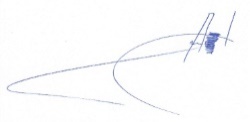 Передала: диспетчер ЕДДС  Волховского  МР                                             В.А. Тимофеева